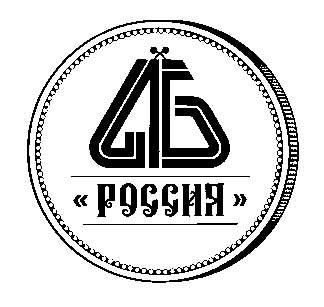 Протокол заседанияКомитета по банковскому законодательствуАссоциации «Россия»Дата проведения заседания: 21 декабря 2017 года.Место проведения заседания: Москва, ул. Большая Якиманка, д. 23.Председательствующие: Артюх К.Ю., Козлачков А.А.Участие в заседании приняли: Анненков К.П. (АО «МСП Банк»), Артюх К.Ю. (ПАО Росбанк), Бордунова С.А. (АО «Корпорация МСП»), Боровков А.А. (АО «Россельхозбанк»), Бурша Н.В. (ПАО «Совкомбанк»), Волкова Е.С. (АО АКБ «НОВИКОМБАНК»), Германенко В.С. (ООО КБ «Алтайкапиталбанк»), Гонтаренко А.П. (ООО «ХКФ Банк»), Давыдов В.А. (ООО «Русфинанс Банк»), Евсиков А.М. (Ассоциация «Россия»), Зорин А.В. (АО «Альфа-Банк»), Зотова М.Д. (Ассоциация «Россия»), Зубарева Н.В. (АО «Кредит Европа Банк»), Козлачков А.А. (Ассоциация «Россия»), Лаврова Н.А. (ПАО Росбанк), Лунтовский Г.И. (Ассоциация «Россия»), Макарова А.Б. (РНКБ Банк (ПАО)), Мягкова Т.П. (ООО «ХКФ Банк»), Павлюкова В.А. (АО «Тинькофф Банк»), Пахутко О.П. (ПАО «Промсвязьбанк»), Селезнев С.В. (АО «Альфа-Банк»), Селиванова В.А. (АТБ (ПАО)), Тахавиев М.И. (Ассоциация «Россия»), Тяпкина Н.С. (АККСБ «КС БАНК» (ПАО)), Ушаков Д.А. (ПАО Банк «ФК Открытие»), Чиликина Е.В. (КИВИ Банк (АО)), Чумаевская Е.А. (ПАО «БАНК СГБ»), Чупатинова Т.С. (ПАО «МКБ»).Повестка заседания:О деятельности Комитета;О плане работы Комитета на 2018 год;Разное. 1. О деятельности Комитета.Выступили: Артюх К.Ю., Лунтовский Г.И. и другие.Артюх К.Ю. поприветствовал участников заседания и проинформировал о решениях о деятельности Комитета, принятых 6 декабря 2017 года на Совете Ассоциации. Участники заседания представились.Артюх К.Ю. отметил актуальность задач, стоящих перед Комитетом, и призвал членов Комитета занять активную позицию в их решении. Лунтовский Г.И. проинформировал участников заседания о ведущейся Ассоциацией работе по повышению эффективности деятельности комитетов, в том числе в части выработки механизма взаимодействия с Банком России и профильными органами государственной власти.Отмечена необходимость построения эффективной модели взаимодействия членов Комитета и аппарата Ассоциации.Приняты решения:Очередное заседание Комитета провести в январе 2018 года. Поручить Ассоциации в срок до 28 декабря 2017 года направить на согласование членам Комитета проект положения, регламентирующий деятельность Комитета.Поручить членам Комитета в срок до 21 января 2018 года направить в адрес Ассоциации замечания и предложения к проекту положения, регламентирующего деятельность Комитета.Поручить Ассоциации в срок до 28 декабря 2017 года направить членам Комитета контактные данные членов Комитета.2. О плане работы Комитета на 2018 год.Выступили: Артюх К.Ю., Лунтовский Г.И., Козлачков А.А., Ушаков Д.А., Зубарева Н.В., Зорин А.В., Бурша Н.В., Тяпкина Н.С. и другие.Артюх К.Ю. представил проект Плана работы Комитета на 2018 год. Участники заседания отметили необходимость преемственности в отношении направлений работы Комитета, которые велись в 2017 году.В ходе обсуждения проекта Плана работы Комитета на 2018 год участниками заседания утверждены приоритетные направления деятельности на первый квартал 2018 года (Приложение 1).Приняты решения:1. Принять за основу проект Плана работы Комитета на 2018 год с учетом предложений и замечаний членов Комитета.2. Утвердить приоритетные направления деятельности Комитета на первый квартал 2018 года.3. Поручить Ассоциации в срок до 15 января 2018 года направить членам Комитета проект Плана работы с уточненными комментариями по приоритетным направлениям деятельности Комитета на первый квартал 2018 года.3. Разное.Выступили: Артюх К.Ю., Лунтовский Г.И., Козлачков А.А., Ушаков Д.А., Зубарева Н.В., Зорин А.В., Селезнев С.В., Бурша Н.В., Тяпкина Н.С. и другие.Козлачков А.А. проинформировал участников заседания о рассмотрении Банком России совместно с Ассоциацией возможности проведения тематических встреч в связи с принятием Государственной Думой ФС РФ в третьем чтении законопроекта о синдицированном кредитовании в случае актуальности указанной темы для банковского сообщества.Принято решение:Поручить Ассоциации «Россия» в срок до 21 января 2018 года провести опрос кредитных организаций на предмет выявления актуальности для банковского сообщества использования механизма синдицированного кредитования.